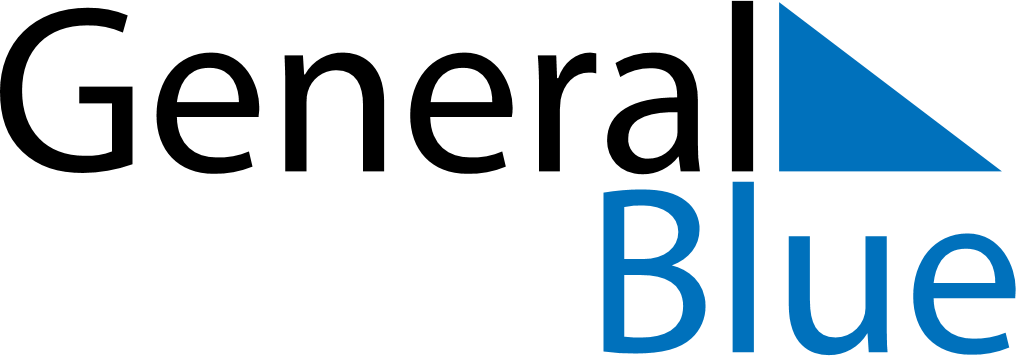 October 2024October 2024October 2024October 2024October 2024October 2024Sungai Besar, Selangor, MalaysiaSungai Besar, Selangor, MalaysiaSungai Besar, Selangor, MalaysiaSungai Besar, Selangor, MalaysiaSungai Besar, Selangor, MalaysiaSungai Besar, Selangor, MalaysiaSunday Monday Tuesday Wednesday Thursday Friday Saturday 1 2 3 4 5 Sunrise: 7:03 AM Sunset: 7:08 PM Daylight: 12 hours and 4 minutes. Sunrise: 7:03 AM Sunset: 7:07 PM Daylight: 12 hours and 4 minutes. Sunrise: 7:02 AM Sunset: 7:07 PM Daylight: 12 hours and 4 minutes. Sunrise: 7:02 AM Sunset: 7:06 PM Daylight: 12 hours and 4 minutes. Sunrise: 7:02 AM Sunset: 7:06 PM Daylight: 12 hours and 4 minutes. 6 7 8 9 10 11 12 Sunrise: 7:02 AM Sunset: 7:06 PM Daylight: 12 hours and 4 minutes. Sunrise: 7:01 AM Sunset: 7:05 PM Daylight: 12 hours and 3 minutes. Sunrise: 7:01 AM Sunset: 7:05 PM Daylight: 12 hours and 3 minutes. Sunrise: 7:01 AM Sunset: 7:05 PM Daylight: 12 hours and 3 minutes. Sunrise: 7:01 AM Sunset: 7:04 PM Daylight: 12 hours and 3 minutes. Sunrise: 7:01 AM Sunset: 7:04 PM Daylight: 12 hours and 3 minutes. Sunrise: 7:01 AM Sunset: 7:03 PM Daylight: 12 hours and 2 minutes. 13 14 15 16 17 18 19 Sunrise: 7:00 AM Sunset: 7:03 PM Daylight: 12 hours and 2 minutes. Sunrise: 7:00 AM Sunset: 7:03 PM Daylight: 12 hours and 2 minutes. Sunrise: 7:00 AM Sunset: 7:02 PM Daylight: 12 hours and 2 minutes. Sunrise: 7:00 AM Sunset: 7:02 PM Daylight: 12 hours and 2 minutes. Sunrise: 7:00 AM Sunset: 7:02 PM Daylight: 12 hours and 1 minute. Sunrise: 7:00 AM Sunset: 7:02 PM Daylight: 12 hours and 1 minute. Sunrise: 7:00 AM Sunset: 7:01 PM Daylight: 12 hours and 1 minute. 20 21 22 23 24 25 26 Sunrise: 7:00 AM Sunset: 7:01 PM Daylight: 12 hours and 1 minute. Sunrise: 7:00 AM Sunset: 7:01 PM Daylight: 12 hours and 1 minute. Sunrise: 6:59 AM Sunset: 7:00 PM Daylight: 12 hours and 1 minute. Sunrise: 6:59 AM Sunset: 7:00 PM Daylight: 12 hours and 0 minutes. Sunrise: 6:59 AM Sunset: 7:00 PM Daylight: 12 hours and 0 minutes. Sunrise: 6:59 AM Sunset: 7:00 PM Daylight: 12 hours and 0 minutes. Sunrise: 6:59 AM Sunset: 7:00 PM Daylight: 12 hours and 0 minutes. 27 28 29 30 31 Sunrise: 6:59 AM Sunset: 6:59 PM Daylight: 12 hours and 0 minutes. Sunrise: 6:59 AM Sunset: 6:59 PM Daylight: 11 hours and 59 minutes. Sunrise: 6:59 AM Sunset: 6:59 PM Daylight: 11 hours and 59 minutes. Sunrise: 6:59 AM Sunset: 6:59 PM Daylight: 11 hours and 59 minutes. Sunrise: 6:59 AM Sunset: 6:59 PM Daylight: 11 hours and 59 minutes. 